Замечательные дни в детском саду.Наши дети заметно выросли, научились играть в разные игры. Ребята умеют делиться игрушками между собой.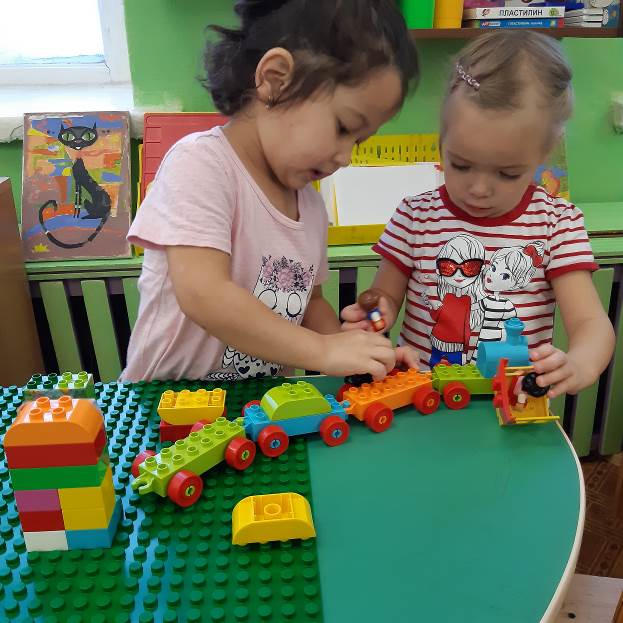 Самостоятельно строят и обыгрывают сюжет.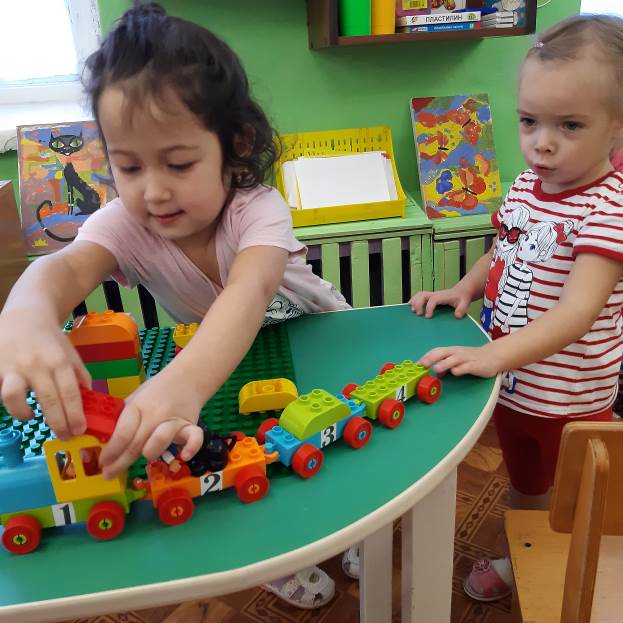 У нас прошел проект «Русская матрешка», где мы ближе познакомились с ней. Выстраивали матрёшку по высоте.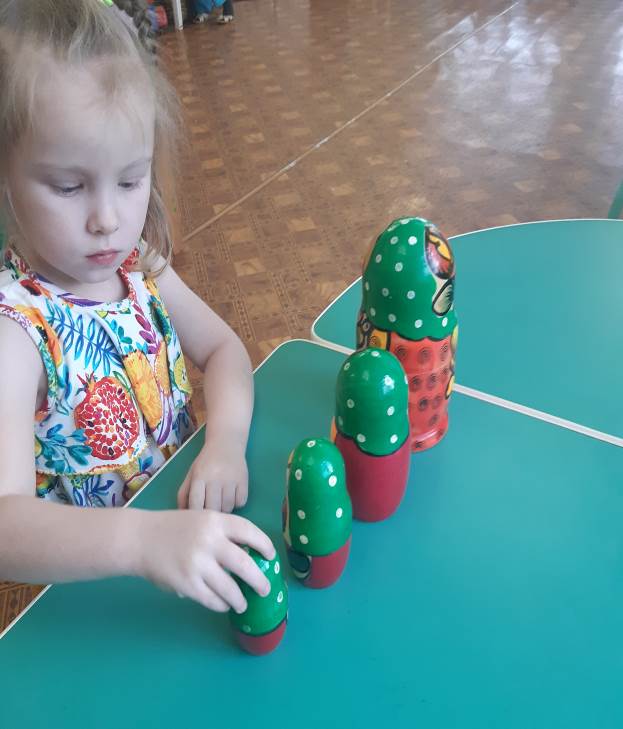 А так же рисовали её.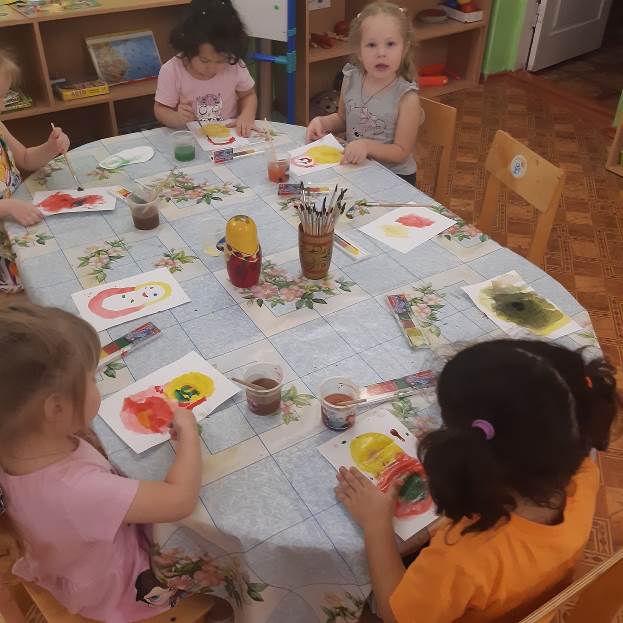 Девочки пригласили матрешку на чаепитие.Накрыли для неё стол.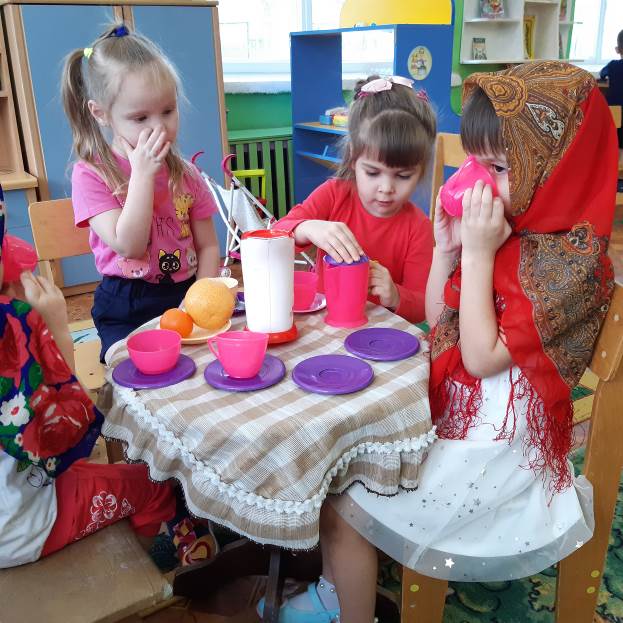 Вот так весело проводим время в группе!